CTF: Environmental Stewardship: Alberta Fishing ConservationMrs. Bruce – Our Lady of Grace 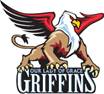 The Environmental Stewardship: Fishing Conservation course is designed to encourage Albertans to learn about our fish species, which are provincial treasures to be managed so that all future generations can enjoy them. In this course, students will learn topics such as fishing ethics, identification, field techniques, legal responsibilities and more! Students will have the opportunity to go fishing at different locations in the Calgary region.Students in this course will…demonstrate basic knowledge, skills and attitudes necessary for safe, comfortable outdoor fishing experiences in the spring seasondemonstrate understanding, respect and appreciation for self, others and their views demonstrate awareness and appreciation of living things and understanding of basic ecological processes demonstrate skill, judgment, confidence, sensitivity and environmentally responsible behaviours in outdoor settings develop knowledge and skills by investigating the effect of human lifestyle on environments develop lifestyle strategies that foster contact with the natural world, encourage responsibility for local and global environments and encourage living in harmony with others. Student Responsibilities: Part of the Environmental Stewardship: Fishing Conservation class is learning an appreciation for ownership and impact. Students enrolled in this class will be responsible for the impact of their actions on the learning of their classmates and themselves. Therefore students are expected to:Be prepared for class. Each student is required to have a notebook or duo-tang with paper. They are also required to have a pencil or pen. Students are to be dressed appropriately for class. Many activities will take us outdoors and it is imperative that clothing suits the weather. Please see Remind for updates. Students without proper clothing may not be able to participate in the assigned activities if it is deemed unsafe.Participation: Fishing Conservation is a combination classroom and hands-on course. Assessment will come largely from participation, hands-on activities, group work and personal involvement. Students should have a positive outlook, and be willing to attempt all tasks. Student Supplies/Gear:Though not required, students are encouraged to bring their own fishing rods if available. We have a limited number of rods at the school, and students without may be required to share. Donations of fishing rods, tackle and supplies would be sincerely appreciated. Grading:Class Participation & Engagement (based on multiple dates) – 40%Field Trip Preparedness & Participation (individual dates) – 30%Assignments & Projects – 30%Class Participation & Engagement RubricStudents will receive a cumulative grade for their work habit when completing broader themesField Trip Preparedness & ParticipationStudents will receive a grade for their work habit on each individual field tripI hope that you will have a very successful, productive and enjoyable CTF class. Please feel free to ask for clarification on any class work or assignments that you are experiencing difficulty with. I look forward to a great term! Please review the above content with your families and return this page to Mrs. Bruce no later than Friday, March 24, 2017Student Signature	__________________________________	TA/6 Homeroom	_____________________________Parent Signature	__________________________________	Email	_____________________________________________								Phone Number ___________________________________The many amazing fishing opportunities for students would not be available without the help and support of our parent community. If you are able to help as a driver volunteer for trips, please fill out the form attached (if you have already filled this out for any other event at the school, you do not need to fill it out again). Field trip dates and location TBD pending weather and Spring thaw cycles.I may be available to drive students for a field trip and can take ________ studentsI am not able to drive students for any field tripsCriteria4321PreparednessArrived on time with all materials and is ready to learn/participateArrived at most classes on time with all materials and is ready to learn/participateArrived at some classes on time with materials Seldom arrived on time and often forgot materials. Often not ready to learn or participateAttentivenessTakes initiative to volunteer for opportunities in class and recognizes when something needs to be done without being asked. Always listens and follows instructionsWiling to help or volunteer for tasks when prompted and listens to instructions. Usually follows instructions and participates wellSometimes engages when volunteers are asked for and participates with some focus. Some reminders to maintain focusSeldom shows initiative to engage and rarely follows instructions. Regular reminders to focus requiredGroup ActivitiesFull participation with positive, insightful and focused contributions. Helps others without promptingGood participation during classroom activities. Willing to help when called upon. Works well with othersParticipates with some focus but is easily side tracked during group tasks. Contributes to discussion occasionally Rarely focused on classroom tasks and requires constant reminders to contribute to group work. Rarely contributes to discussionIndividual Skills and TasksWorks hard to improve skills and learn from experiences. Serves as a positive role model for his/her classmatesGood participation and shows a willingness to improve skills. Can sometimes get discouraged when faced with a challengeParticipates when already comfortable with a skill or task. Does not willingly attempt to advance techniques or improve skillsOften off task and requires many reminders to regain focus. Does not demonstrate consistent willingness to improve skillsCriteria4321PreparednessArrives with all required gear & equipment and is ready to participate immediately upon arrivalArrives with most required gear & equipment. Requires additional time to organize him/herself in order to participate in activities. Arrives with some required gear & equipment. Requires additional time to organize him/herself in order to participate in activities.Forgets most gear/equipment and is not ready to participate upon arrivalAttentivenessListens to all instructions and maintains focus throughout the entire excursionListens to most instructions and maintains focus throughout most of the excursionListens to instructions but requires reminders to maintains focus Rarely focused and requires regular reminders about the task at handIndividual Skills and TasksWorks hard to improve skills and learn from experiences. Serves as a positive role model for his/her classmatesGood participation and shows a willingness to improve skills. Can sometimes get discouraged when faced with a challengeParticipates when already comfortable with a skill or task. Does not willingly attempt to advance techniques or improve skillsOften off task and requires many reminders to regain focus. Does not demonstrate consistent willingness to improve skills